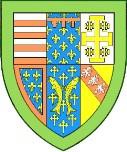 QUEENS’ COLLEGEApplication for The Grahame John Dickins FundThe Grahame John Dickins Fund has been established to offer financial support to Queens’ Cavendish Lab postgraduate students.  Students  can apply for financial assistance with items such as: academic related travel grants; research grants, unexpected hardship, fourth year/overrunning funding.COMPLETED APPLICATIONS TO BE EMAILED TO:tutorial.secretary@queens.cam.ac.uk Full Name:	 		 Email (Univ crsid): 	Name of Tutor:  	Matriculation Date: 	Expected graduation date:  	HOW MUCH ARE YOU REQUESTING:  £ 	DATES OF PROPOSED TRAVEL / HARDSHIP/OVERRUN :  	DETAILS OF REQUESTED FUNDING:Attach justification and budgetary details.Supporting statement is attached:	YES	NODate:	Student’s Signature:TO BE COMPLETED BY THE SENIOR TUTORI approve / disapprove the application above Amount authorised £  	 Authorised by:Name	DateSignature